ПРОТОКОЛ № 10                                               от 9 апреля 2015 годаПрисутствовали:Председатель Комиссии:ПОВЕСТКА ДНЯ:1. О результатах проверки целевого и эффективного использования средств, выделенных на устройство и ремонт фасадов зданий объектов социальной сферы (выборочно) в период с 27.10.2014 по 31.10.2014 года.2. О результатах проверки целевого и эффективного использования средств, выделенных по подразделу 0707 «Молодежная политика и оздоровление детей».3. О результатах тематической проверки целевого и эффективного использования муниципальных нежилых помещений, сданных в аренду (субаренду), а также земельных участков в границах территории объектов.СЛУШАЛИ: по повестке дня: Мелехина В.Э.РЕШИЛИ:Принять повестку дня за основу. Голосовали: «за» - единогласно. 1. СЛУШАЛИ: по первому вопросу повестки дня «О результатах проверки целевого и эффективного использования средств, выделенных на устройство и ремонт фасадов зданий объектов социальной сферы (выборочно)  в период с 27.10.2014 по 31.10.2014 года»- Манойлову Т.Л.ВЫСТУПАЛ: Мелехин В.Э., Новиков А.А.Заслушав докладчиков, а также обсудив поступившее предложение, члены Комиссии по взаимодействую с Контрольно-счетной палатой Петропавловск-Камчатского городского округа (далее – Комиссия) РЕШИЛИ:  Рекомендовать Департаменту социального развития администрации Петропавловск-Камчатского городского округа представить в Комиссию информацию по данному вопросу Голосовали: «за» - единогласно.3. СЛУШАЛИ: по второму вопросу повестки дня «Об исполнении рекомендаций Комиссии вынесенных в результате рассмотрения вопроса         «О результатах проверки использования средств, выделенных на переселение граждан из ветхого и аварийного жилья в Петропавловск-Камчатском городском округе в 2011-2012 годах» - Тарасика Э.П.ВЫСТУПАЛИ: Мелехин В.Э., Новиков А.А., Комиссаров В.В., Литвинова Л.Ф., Рекунова О.В., Илюшин А.В.Заслушав докладчиков, а также обсудив поступившие предложения, члены Комиссии РЕШИЛИ: Рекомендовать администрации Петропавловск-Камчатского городского округа внести уточненную информацию по аварийному и непригодному для проживания жилищному фонду Петропавловск-Камчатского городского округа и количеству семей, нуждающихся в переселении, в стратегические документы по развитию и прогнозу развития Петропавловск-Камчатского городского округа, а также в муниципальную Программу «Переселение граждан из непригодного и аварийного жилищного фонда в Петропавловск-Камчатском городском округе на 2012-2016 годы».Голосовали: «за» - единогласно.4. СЛУШАЛИ: по третьему вопросу повестки дня «О зачете работ по ремонту арендованного муниципального имущества в 2012 году в счет подлежащей перечислению арендной платы арендатору                                   ОАО «Камчатскэнерго» - Тараканова Т.В.ВЫСТУПАЛИ: Мелехин Э.В., Новиков А.А., Комиссаров В.В., Иваненко В.Ю., Илюшин А.В.Обсудив предложения членов Комиссии РЕШИЛИ:1. Перенести рассмотрение указанного вопроса на очередное заседание Комиссии.2. Рекомендовать Комитету по управлению имуществом администрации Петропавловск-Камчатского городского округа в срок до 28.03.2014 направить в Комиссию и Контрольно-счетную палату Петропавловск-Камчатского городского округа следующую информацию: - о зачете работ по ремонту арендованного муниципального имущества     в 2011-2013 годах в счет подлежащей перечислению арендной платы арендатору ОАО «Камчатскэнерго» с указанием суммы начисленной арендной платы и суммы зачтенной арендной платы;- о мерах, принимаемых Комитетом по управлению имуществом администрации Петропавловск-Камчатского городского округа по истребованию с ОАО «Камчатскэнерго» задолженности по арендной плате.Голосовали: «за» - единогласно.5. СЛУШАЛИ: по четвертому вопросу повестки дня «О результатах проверки целевого и эффективного использования средств, выделенных на реализацию долгосрочной муниципальной целевой программы «Модернизация жилищно-коммунального комплекса и инженерной инфраструктуры Петропавловск-Камчатского городского округа на 2010-2012 годы», с проверкой соблюдения требований законодательства РФ при заключении администрацией Петропавловск-Камчатского городского округа концессионных соглашений» - Кочеткова В.А.ВЫСТУПАЛИ: Привалова Е.М., Мелехин В.Э., Новиков А.А.,  Иваненко В.Ю., Тарасик Э.П., Каюмов В.В.Обсудив предложения членов Комиссии РЕШИЛИ:Рекомендовать администрации Петропавловск-Камчатского городского округа предоставить в адрес Комиссии и Контрольно-счетной палаты Петропавловск-Камчатского городского округа отчет                                      ОАО «Камчатскэнерго» об использовании бюджетных средств, выделенных на реализацию концессионного соглашения.Голосовали: «за» - единогласно.6. СЛУШАЛИ: в разном: о дате проведения очередного заседания Комиссии» – Мелехина В.Э. Обсудив предложения членов Комиссии РЕШИЛИ:Назначить заседание Комиссии на 7 апреля 2014 года.Голосовали: «за» - единогласно.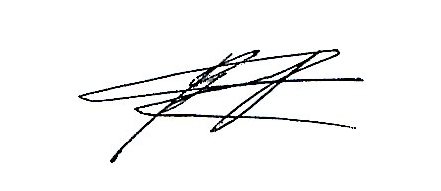 Председатель Комиссии 						            В.Э. Мелехин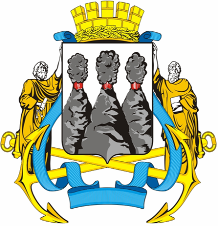 ГОРОДСКАЯ ДУМАПЕТРОПАВЛОВСК-КАМЧАТСКОГОГОРОДСКОГО ОКРУГАКОМИССИЯ ПО ВЗАИМОДЕЙСТВИЮ С КОНТРОЛЬНО-СЧЕТНОЙ ПАЛАТОЙ ПЕТРОПАВЛОВСК-КАМЧАТСКОГО ГОРОДСКОГО ОКРУГА683000, г. Петропавловск-Камчатский, ул. Ленинская, д. 14, тел./факс (8-4152) 42-52-29,                          www.dumapk.ru, duma@dumapk.ru683000, г. Петропавловск-Камчатский, ул. Ленинская, д. 14, тел./факс (8-4152) 42-52-29,                          www.dumapk.ru, duma@dumapk.ruМелехин В.Э.-депутат Городской Думы Петропавловск-Камчатского городского округа (далее – Городская Дума) по избирательному округу № 3.Члены Комиссии: Члены Комиссии: Члены Комиссии: Брызгин К.В.-заместитель Главы администрации Петропавловск-Камчатского городского округа – руководитель Аппарата администрации Петропавловск-Камчатского городского округа;Новиков А.А.-председатель Контрольно-счетной палаты Петропавловск-Камчатского городского округа;Рекунова О.В.-аудитор Контрольно-счетной палаты;Тараканова Т.В.-заместитель председателя Комитета по управлению имуществом администрации Петропавловск-Камчатского городского округа.Отсутствовали:Воровский А.В.-депутат Городской Думы по единому муниципальному избирательному округу;Илюшин А.В.-депутат Городской Думы по единому муниципальному избирательному округу;Комиссаров В.В.-депутат Городской Думы по избирательному округу № 6;Чеботарев К.Ю.-депутат Городской Думы по избирательному округу № 7;Чубкова О.С.-заместитель Главы администрации Петропавловск-Камчатского городского округа – руководитель Департамента финансов администрации Петропавловск-Камчатского городского округа.Приглашенные: Манойлова Т.Л.-заместитель руководителя Департамента социального развития администрации Петропавловск-Камчатского городского округа;Матвеева Т.Г.-советник отдела молодежной политики и спорта Управления культуры, спорта и молодежной политики администрации Петропавловск-Камчатского городского округа;Ноговицина Е.С.-директор МАУ «Молодежный центр Петропавловск-Камчатского городского округа;Пирожников Д.В.-старший специалист 1 разряда отдела аппарата Городской Думы по организационно-правовому обеспечению органов Городской Думы и депутатских объединений; Рубанченко А.А.-руководитель Департамента градостроительства и земельных отношений администрации Петропавловск-Камчатского городского округа; Труш О.Г.-советник информационного отдела аппарата Городской Думы.